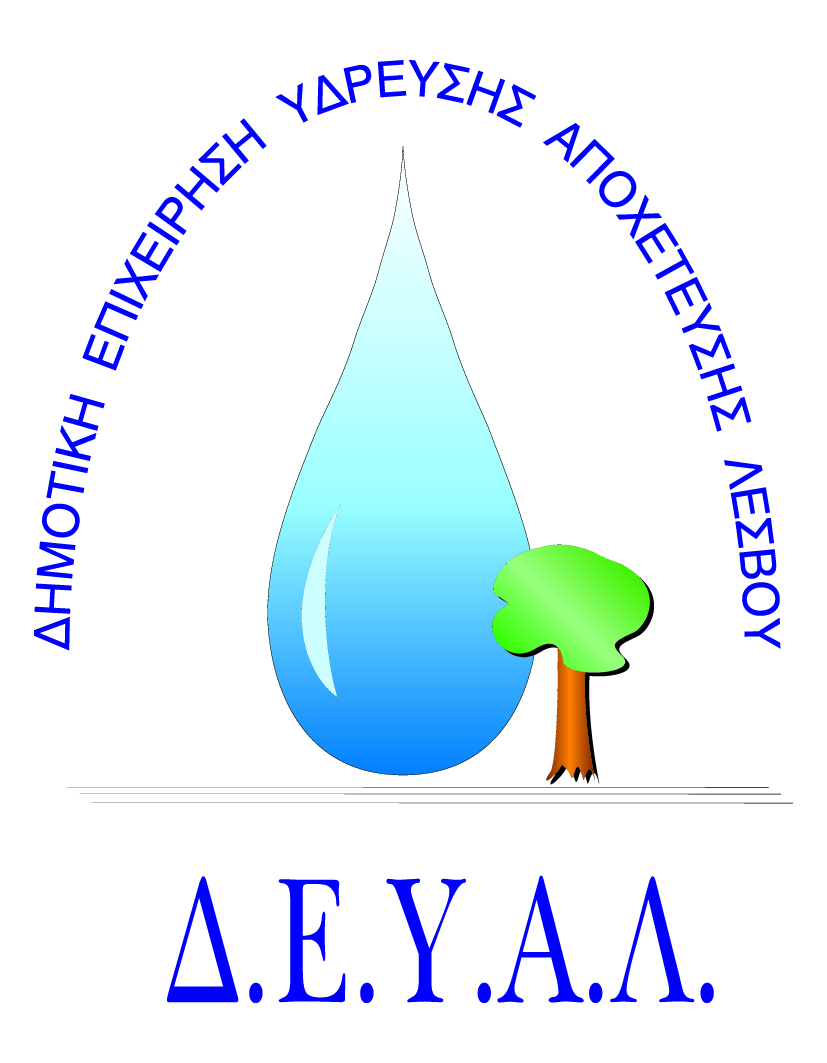 ΔΗΜΟΤΙΚΗ ΕΠΙΧΕΙΡΗΣΗ                                                               Ημερομηνία:ΥΔΡΕΥΣΗΣ ΑΠΟΧΕΤΕΥΣΗΣ                                             ΛΕΣΒΟΥ                                                                                                                     Προς                                                                                                                     Δ.Ε.Υ.Α. ΛέσβουΕΝΤΥΠΟ 1 - ΟΙΚΟΝΟΜΙΚΗ ΠΡΟΣΦΟΡΑ	Προς Υπογραφή Προσφέροντος ή Εκπροσώπου του……………………………………………………… Όνομα υπογράφοντος……………………………………………….Αρ. Δελτίου Ταυτότητας/ΔιαβατηρίουΥπογράφοντος………………………………………………..Ιδιότητα υπογράφοντος……………………………………………… ΘΕΜΑ:Προμήθεια εργαλείων για τις ανάγκες της Αποθήκης ΔΕΥΑ Λέσβου.     Αρ. πρωτ.:  10254/12-9-2018Α/ΑΠΟΣΟΤΗΤΑΠΕΡΙΓΡΑΦΗΤΙΜΗ ΜΟΝ. ΚΟΣΤΟΣ12ΤΣΙΜΠΙΔΑ 1/2"  45o 26ΣΚΕΠΑΡΝΙ (ΠΛΗΡΗΣ)32ΚΑΤΣΑΒΙΔΙ ΙΣΙΟ ΜΕΓΑΛΟ 42ΚΑΤΣΑΒΙΔΙ ΣΤΑΥΡΟΣ ΜΕΓΑΛΟ 52ΚΑΤΣΑΒΙΔΙ ΣΤΑΥΡΟΣ  ΜΙΚΡΟ 62ΚΟΦΤΗΣ ΜΕ ΜΟΝΟΤΙΚΗ ΛΑΒΗ 74ΨΑΛΙΔΙ ΓΙΑ PVC82ΣΩΛΗΝΟΚΟΦΤΗΣ ΧΑΛΚΟΥ ΜΕΓΑΛΟΣ 93ΣΩΛΗΝΟΚΟΦΤΗΣ ΧΑΛΚΟΥ ΜΙΝΙ 102ΤΟΥΡΜΠΟ ΚΕΦΑΛΗ ΚΑΜΙΝΕΤΟΥ112ΚΛΕΙΔΙ ΓΕΡΜΑΝΙΚΟ 21-23 121ΚΛΕΙΔΙΑ ΑΛΕΝ ΣΕΙΡΑ 135ΜΕΤΡΟ ΡΟΛΟ 5m145ΜΥΣΤΡΙ ΜΕΣΑΙΟ 152 ΒΕΛΟΝΙ ΧΕΙΡΟΣ162ΚΑΛΕΜΙ ΧΕΙΡΟΣ175ΣΥΡΜΑΤΟΒΡΟΥΤΣΑ 182ΦΑΚΟΣ LED ΛΙΘΙΟΥ ΕΠΑΝ/ΝΟΣ 4WATT195ΦΑΛΤΣΕΤΑ 202ΤΣΟΥΓΚΡΑΝΑ (ΠΛΗΡΗΣ)2115ΦΤΥΑΡΙ ΧΩΜΑΤΟΣ IDEAL ΜΠΛΕ  (ΠΛΗΡΗΣ)225ΚΑΣΜΑΣ (ΠΛΗΡΗΣ)ΚΑΘΑΡΗ ΑΞΙΑΚΑΘΑΡΗ ΑΞΙΑΚΑΘΑΡΗ ΑΞΙΑΚΑΘΑΡΗ ΑΞΙΑΦΠΑ…..%ΦΠΑ…..%ΦΠΑ…..%ΦΠΑ…..%ΣΥΝΟΛΟΣΥΝΟΛΟΣΥΝΟΛΟΣΥΝΟΛΟ